VSTUPNÍ ČÁSTNázev komplexní úlohy/projektuStavební keramikaKód úlohy36-u-2/AE10Využitelnost komplexní úlohyKategorie dosaženého vzděláníE (dvouleté, EQF úroveň 2)Skupiny oborů36 - Stavebnictví, geodézie a kartografieVazba na vzdělávací modul(y)Stavební keramikaŠkolaStřední škola profesní přípravy, Hradec Králové, 17. listopadu, Hradec KrálovéKlíčové kompetenceDatum vytvoření16. 07. 2019 19:58Délka/časová náročnost - Odborné vzdělávání12Délka/časová náročnost - Všeobecné vzděláváníPoznámka k délce úlohyRočník(y)1. ročník, 2. ročníkŘešení úlohyindividuální, skupinovéDoporučený počet žáků1Charakteristika/anotaceKomplexní úloha je zaměřena na ověření porozumění vlastnostem, výrobě a použití stavební keramiky. Zároveň na aplikace znalostí při výpočtu reálného příkladu.JÁDRO ÚLOHYOčekávané výsledky učeníVyužití v oborech 36-67 E/01 Zednické práce, 36-67 E/01 Zednické a obkladačské práce, 37-67 H/01 Zedník a jiných podle potřeby.Žák:Popíše základní vlastnosti stavební keramikyRozezná druhy stavební keramikyVolí správné použití stavební keramikyVypočítá spotřebu materiálu pro jednoduchý půdorysSpecifikace hlavních učebních činností žáků/aktivit projektu vč. doporučeného časového rozvrhuVlastnosti a výroba keramiky (2 h)Druhy keramiky (4 h)Použití keramiky (4 h)Komplexní úloha (2 h)Metodická doporučeníKÚ je provázána s praktickým vyučováním – Odborný  výcvik a teoretickými předměty – Materiály, Technologie, Matematika.Je vhodná k ověření znalostí po absolvování modulu Stavební keramika.Způsob realizaceteoreticko-praktická, v učebně, školní dílně, v reálném pracovním prostředí, popř. stavebnináchPomůckyBěžné vybavení učebny, vybavení pro prezentaci v ppt.Pro žáky:PC s elektronickou verzí pracovních listů (event. pracovní listy v tištěné podobě) – poznámkový blok – psací potřeby – kalkulačkaVÝSTUPNÍ ČÁSTPopis a kvantifikace všech plánovaných výstupůŽáci mají:Ověřit své vědomosti v písemném testu s uzavřenými otázkamiOvěřit si získané znalosti na aplikovaném příkladu z praxe – výpočty materiálůKritéria hodnoceníPro úspěšné splnění je třeba 30% úspěšnost všech částí.Doporučená literaturaLiška, Jan: Materiály učebnice pro odborná učiliště, obor zednické práce. Praha, Parta, 2005.Dědek, M., Vošický, F.: Stavební materiály pro 1. ročník SPŠ. Praha, Sobotáles, 2001.PoznámkyČasová náročnost: 12 hodinObsahové upřesněníOV RVP - Odborné vzdělávání ve vztahu k RVPPřílohytest_zadani_Stavebni-keramika.docxtest_reseni_Stavebni-keramika.docxvypocet_zadani_Stavebni-keramika.docxvypocet_reseni_Stavebni-keramika.docxprezentace_Stavebni-keramika.odpMateriál vznikl v rámci projektu Modernizace odborného vzdělávání (MOV), který byl spolufinancován z Evropských strukturálních a investičních fondů a jehož realizaci zajišťoval Národní pedagogický institut České republiky. Autorem materiálu a všech jeho částí, není-li uvedeno jinak, je Václava Formánková. Creative Commons CC BY SA 4.0 – Uveďte původ – Zachovejte licenci 4.0 Mezinárodní.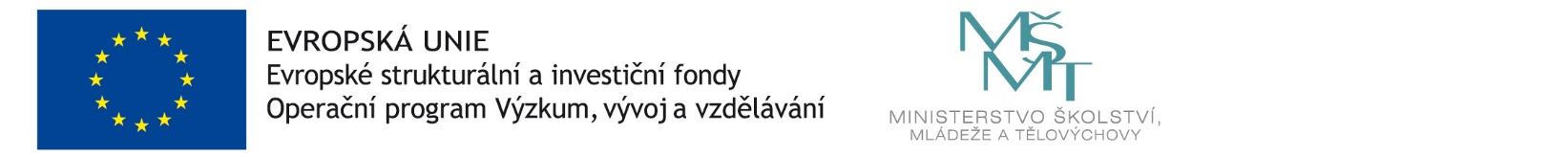 